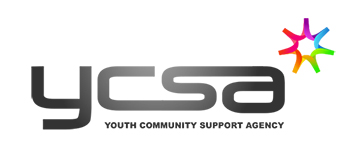 YCSA Young People Looking Forward Programme Lead: Salary: £ 26989.00 per annumBase: YCSA Office at 48 Darnley Street, Glasgow, G41 2SEHours: 35 Hours per WeekPurposeThe Programme Lead is responsible for the management, development and delivery of the Young People Looking Forward programme funded by BBC Children in Need YCSA Young People Look Forward is a new project designed to work with Black and Minority Ethnic (BME) young people aged 14 -18 most impacted by lockdown, cancellation of exams, and disruption to their education. It is aimed to give them back hope for the future, increase confidence, widen their choices, develop soft skills needed for employability, and help prepare them for positive destinations in life beyond school.

YCSA Young People Look Forward will provide two main workstreams:

a) Groupwork programmes around employability and activity groups to develop confidence and soft skill. 

b) Mentoring primarily carried out by volunteers from BME backgrounds who can provide young people with role models and help them widen their perspective on future possibilities. The Programme Lead will be an experienced youth worker with experience of developing and managing projects. The Programme Lead will have the responsibility of providing strategic direction for the programme, with responsibilities for accurately reporting to funders in addition to monitoring and evaluation of the programme.  The Programme Lead will be responsible for managing a small team, made up of sessional staff and volunteers.  The Programme Lead will work closely with the YCSA Manager to seek appropriate funding for the development and continuation of the programme and to link the work with the development of YCSA’s strategic direction.  Reports to: YCSA ManagerPVG Scheme: The role requires individuals to join the Protecting Vulnerable Groups Scheme if not already a member. The post is subject to the Scheme Record accessed prior to the post commencing.Responsibilities To develop the strategy for the delivery of Young People Looking Forward ‘s programme To develop  groupwork and mentoring programmes, and work alongside sessional staff and volunteers to deliver theseTo establish and manage the mentoring programme, recruiting, training and supporting volunteer mentorsTo provide 1:1 support on practical issues for those young people who require thisTo manage the workload and practice of  sessional staff and volunteersTo liaise with schools and agencies e.g. SDS, GCC Activity Agreements, Princes Trust around referrals and progression routes for young peopleTo set up effective monitoring and evaluation systems on an individual, project and programme level.To manage the Young People Looking Forward budget and identify opportunities to increase resources To create reports on the outcomes and outputs for the Young People Looking Forward Project for funders and YCSA boardTo liaise with the Manager around future funding opportunities for Young People Looking ForwardTo work with other teams within YCSA to ensure service users receive appropriate support To play a key role in the recruitment of staff and volunteers for Young People Looking Forward Understand and abide by the policies of the organisation including Health and Safety, Equal Opportunities, Confidentiality, and Protection of Children and Vulnerable AdultsTo undertake any other tasks appropriate to the role as requested by your line manager This role is being re-advertised with an extended application period, if you have already applied, you will not have to re-apply. Download the job pack and send your application to enquiries@ycsa.org.uk by noon, Monday the 23rd of November.  For more information, and to see all our vacancies, visit https://ycsa.org.uk/work-with-us/recruitment/Safe, Happy and Confident Programme Lead Person SpecificationExperience, skills and knowledge soughtEssentialDesirableQualifications/DocumentationPVG for working with young people will be requiredQualified to degree level in a relevant area or significant relevant experienceQualification in Youth or Community Work Educated to degree levelClean full driver’s licenseD1 minibus licenseQualification in mentoringKnowledge and ExperienceAt least two year’s experience inthe third sector of managing staff and project development/ outcomes, including provision ofsupervision and support to staffAt least 2 year’s experience of youthwork, particularly with thosewho  are  vulnerable and/or difficult to reach Experience of working withpeople from BME backgroundsincluding those for whom English is a second language and an understanding of complex needs and barriers affecting BME youngpeople Demonstrated experience or understanding of mentoring processesExperience of managing a budgetExperience of monitoring and  evaluating services, and their impact on individuals through a variety of methods and an understanding of evaluationconcepts and terminologyExperience of preparing reports from qualitative and quantitative dataExperience of developing partnerships with other organisations and service providers Experience of producing funding applicationsAwareness of the needs and responsibilities of the Data Protection, Equalities and Child Protection/Vulnerable Adults legislationExcellent understanding of confidentiality and professional boundariesKnowledge of Scottish Government policies in relation to young people and BME communitiesExperience in giving presentations Experience of creating action plansExperience of designing marketing materials and using different marketing channels to reach new audiences/increase breadth of referralsKnowledge and experience of conducting community consultation/researchAwareness of the needs and responsibilities of the Data Protection, Equalities and Child Protection/Vulnerable Adults legislationExperience of supporting volunteersKnowledge of organisations and services supporting increased employment opportunities for young peoplePersonal Skills, Values and AttitudesExcellent planning and organisationskills, including ability to prioritise,review and work under pressureto specific timescales and targetsAbility to handle difficult situations appropriately and sensitively, using formal procedures as appropriate Excellent written verbal and inter-personal communication skills, and ability to adapt communication methods to suit appropriate groups Ability to develop creative resources and group work projects including planning resources  to work with identified  and varied needs of young peopleExcellent time management skills including the ability to keep track of several projects at once, prioritise tasks and see tasks through to a timely completionA non-judgmental outlook with the ability to handle difficult situations with sensitivityCommitment to Inclusion, Equalities, Equal Opportunities and Anti-Discriminatory practiceProficient in ICT (MS Office, internet, email, databases, marketing via social media Ability to communicate  in a  language commonly spoken in Scotland by BME communitiesProficient in using creative software (Adobe Photoshop, Premiere)Experience of mentoring young people